Logarithmic Functions: Inverse of an Exponential FunctionThe Richter Scale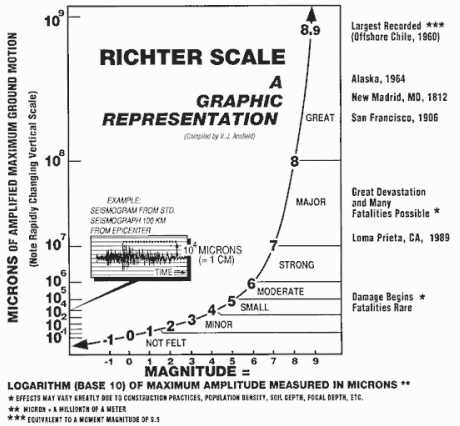 The magnitude of an earthquake is a measure of the amount of energy released at its source.  The Richter scale is an exponential measure of earthquake magnitude, as shown on the right.  The magnitude increases per unit as the energy released increases by powers of ten.A simpler way to examine the Richter Scale is shown below.  An earthquake of magnitude 5 releases about 30 times as much energy as an earthquake of magnitude 4.In 1995, an earthquake in Mexico registered 8.0 on the Richter scale.  In 2001, an earthquake of magnitude 6.8 shook Washington state.  Let’s compare the amounts of energy released in the two earthquakes.For the earthquake in Mexico at 8.0 on the Richter Scale, the energy released is E308 and for the earthquake in Washington state, the energy released is E306.8.  A ratio of the two quakes and using the properties of exponents yields the following:Mexico earthquake			E308		308 			Washington earthquake		E306.8		306.8						308-6.8	=  301.2   59.2What this means is that the earthquake in Mexico released about 59 times as much energy as the earthquake in Washington.  The exponents used by the Richter scale shown in the above example are called logarithms or logs.A logarithm is defined as follows:The logarithm base b of a positive number y is defined as follows:					If y = bx, then logby = x.The exponent x in the exponential expression bx is the logarithm in the equation logby = x.  The base b in bx is the same as the base b in the logarithm.  In both cases, b ≠ 1 and b > 0.  So what this means is that you use logarithms to undo exponential expressions or equations and you use exponents to undo logarithms, which means that the operations are inverses of each other.  Thus, an exponential function is the inverse of a logarithmic function and vice versa.Key Features of Logarithmic Graphs 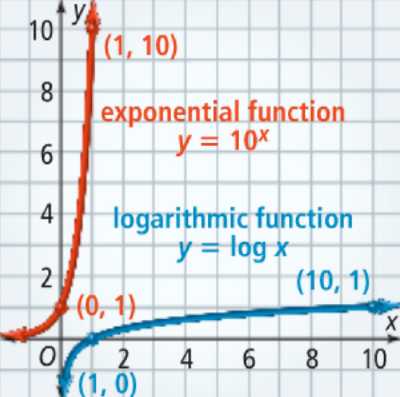 A logarithmic function is the inverse of an exponential function.  The graph show y = 10x and    y = log x.  Note that (0, 1) and (1,10) lie on the graph of y = 10x and that (1, 0) and (10, 1) lie on the graph of y = log x, which demonstrates the reflection over the line y = x.  Since an exponential function y = bx has an asymptote at y = 0, the inverse function y = logbx has an asymptote at x = 0.The other key features of exponential and logarithmic functions are summarized in the box below.Translations of logarithmic functions are very similar to those for other functions and are summarized in the table below.Let’s look at the following example.  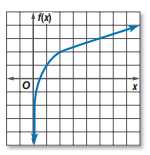 The graph on the right represents a transformation of the graph off(x) = 3 log10 x + 1.x = 3: Stretches the graph vertically.h = 0:  There is no horizontal shift.k = 1:  The graph is translated 1 unit up.Key Features of Exponential and Logarithmic FunctionsKey Features of Exponential and Logarithmic FunctionsKey Features of Exponential and Logarithmic FunctionsCharacteristicExponential Function          y = bxLogarithmic Function        y = logbxAsymptotey = 0x = 0DomainAll real numbersx> 0Rangey > 0All real numbersIntercept(0,1)(1,0)Parent Functiony = logbxShift upy = logbx + kShift downy = logbx - kShift lefty = logb(x + h)Shift righty = logb(x - h)Combination Shifty = logb(x ± h) ± kReflect over the x-axisy = -logbxStretch verticallyy = a logbxStretch horizontallyy = logbax